__ / __ / 20__SAMSUN ÜNİVERSİTESİSÜREKLİ EĞİTİM UYGULAMA VE ARAŞTIRMA MERKEZİ MÜDÜRLÜĞÜ’NE____________ eğitim programının yeterli katılımcı sayısına ulaşılamadığı için iptal edilmesi sebebiyle yatırmış olduğum kurs ücreti olan  ________ TL’nin aşağıda belirtmiş olduğum banka hesabıma iade edilmesini talep ediyorum.Gereğini saygılarımla arz ederim. Adı Soyadı:TC Kimlik No:Adres:Hesap/IBAN No: Adı Soyadı İmza 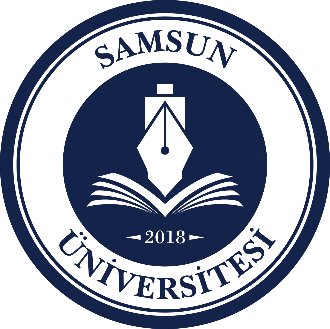 ÜCRET İADE TALEP FORMU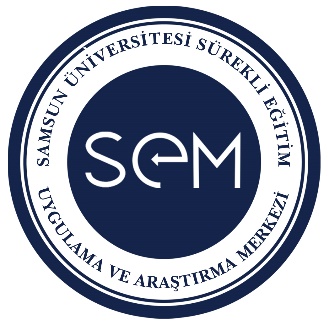 